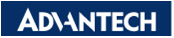 User / Functional RequirementModbus TCP Slave for POC ( For Reyax LoRa Sensor Node only)Revision History(*): MustRevisionDateNotesOwnerProject (*)Modbus TCP Slave for POCApply Date (*)Apply Date (*)2018/08/162018/08/16Customer (*)HyundaiBusiness (*)Business (*)NRENREPM (*)Brook.LeeAE (*)AE (*)Ray.LiuRay.LiuPlatformUTX-3117OS (*)OS (*)Ubuntu 16.04 x64Ubuntu 16.04 x64Peripheral
NamePurposePurposePurposePurposePeripheral
Peripheral
User /Functional  RequirementsDescriptionDescriptionEvaluate SolutionEvaluate SolutionVersionUser /Functional  RequirementsSCADA would get LoRa node sensor data from UTX-3117 by Modbus TCP SCADA would get LoRa node sensor data from UTX-3117 by Modbus TCP Modbus TCP SlaveModbus TCP Slave1.0User /Functional  RequirementsFixed LoRa sensor data as below picture.Fixed LoRa sensor data as below picture.Hardcode for this POCHardcode for this POC1.0User /Functional  RequirementsUser /Functional  RequirementsUser /Functional  RequirementsOthersOthersOthersOthersOthersOthersArchitecture of this POC demo:Architecture of this POC demo:Architecture of this POC demo:Architecture of this POC demo:Architecture of this POC demo:Architecture of this POC demo: